CATA DE FEBRERO DE LA ASOCIACIÓN ENOLÓGICA CULTURAL CLUB DE CATAS TORREJÓNFecha: 	25 de febreroHora: 	20h00’Lugar: 	Bar Restaurante La Villara en calle Garabay 23 Torrejón de Ardoz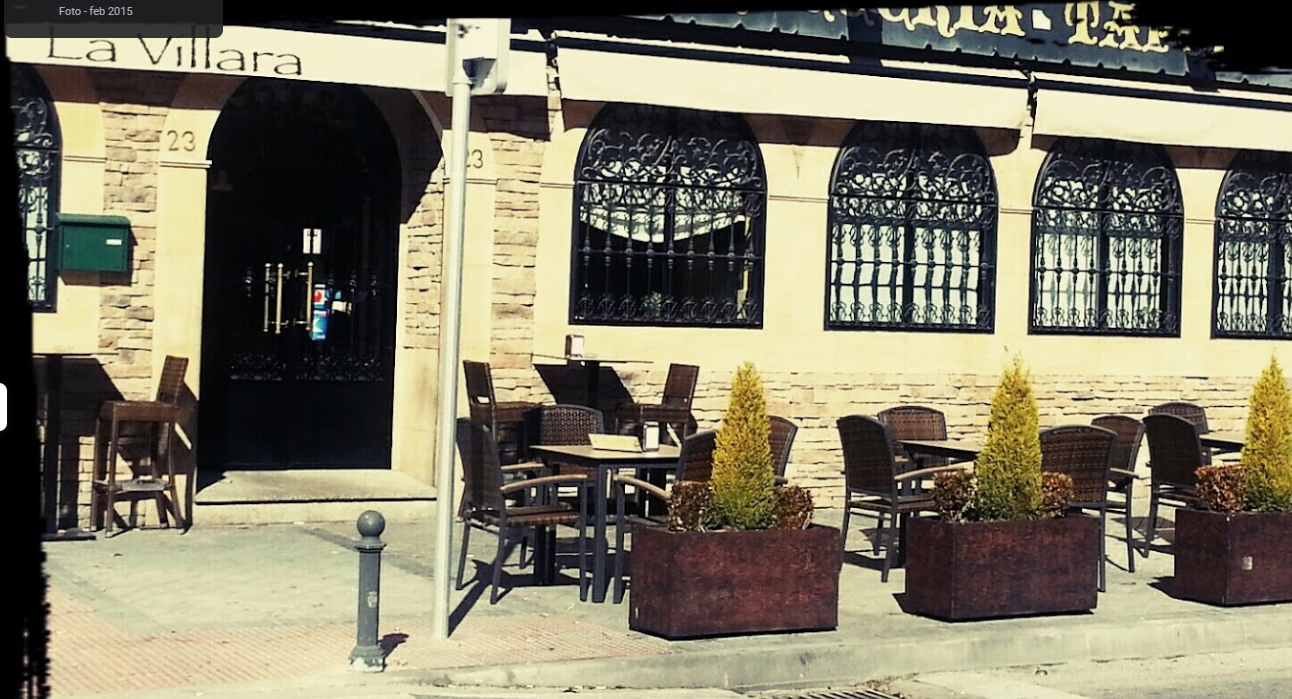 Mapa de situación:https://goo.gl/maps/f6xY8ykwAnD4EpYy9Desde la Plaza Mayor de Torrejón: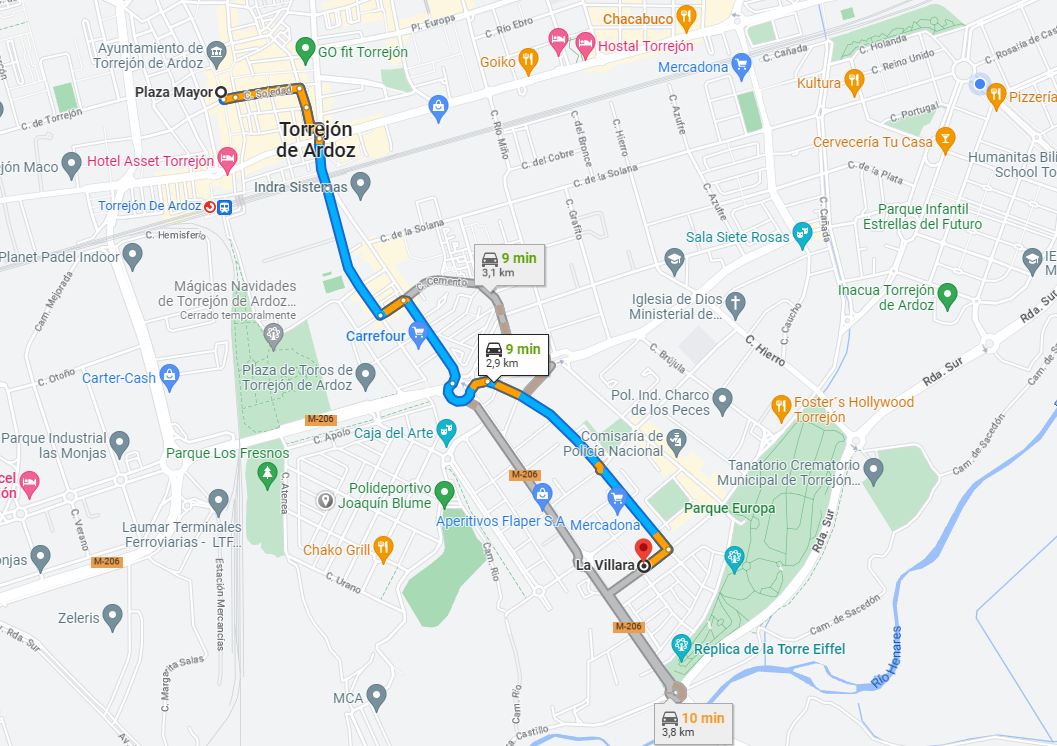 VINOS A CATAR:Los vinos de la cata, como siempre, los paga la AsociaciónBruñal paraje la encina 2021 de bodegas Javier Sanz Viticultor.Raro 2020 de uva Rufete, bodega La ZorraMonteabellón Finca Matambres 2017 de bodega Monteabellón.MENÚEl menú y las bebidas que se consuman en la cena, los pagará cada uno de los asistentes. Calculamos que aproximadamente será de 25 a 30 euros por persona y consistirá en raciones de:Ensalada mixtaSetas a la planchaTabla ibéricosRejosCachopoPincho moruno